Влияние малых форм фольклора на развитие      речи детей старшего дошкольного возраста.На переломных этапах истории обостряется самосознание народа, возрастает интерес к своим истокам, корням, культуре, всему тому, что характеризует его самобытность. Детство – то время, когда возможно подлинное, искреннее погружение в истоки национальной культуры.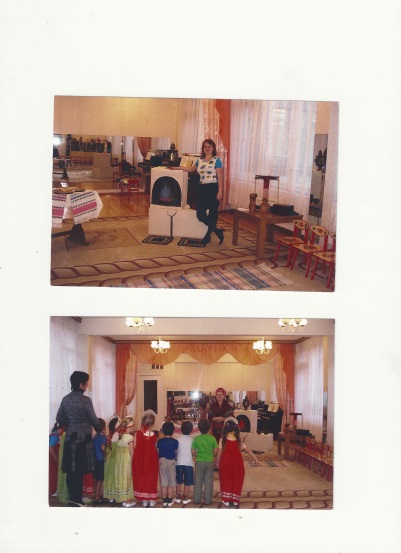 Дошкольное образовательное учреждение – первое и самое ответственное звено в общей системе народного образования. Овладение родным языком является одним из самых важных приобретений ребенка в дошкольном детстве. Именно дошкольное детство особенно сензитивно к усвоению речи. Поэтому процесс речевого развития рассматривается в современном дошкольном образовании, как общая основа воспитания и обучения детей.Пословицы и поговорки – особый вид устной поэзии, веками шлифовавшейся и впитавшей в себя трудовой опыт многочисленных поколении.Загадка – одна из малых форм устного народного творчества, в которой в предельно сжатой, образной форме даются наиболее яркие, характерные признаки предметов или явлений. Колыбельные песни, по мнению народа – спутник детства.Народные песенки, потешки,частушки также представляют собой прекрасный речевой материал, который можно использовать на занятиях по развитию речи детей дошкольного возраста.. Все это позволяет ребенку вначале почувствовать, а затем осознать красоту родного языка, его лаконичность, приобщают именно к такой форме изложения собственных мыслей, способствует формированию образности речи дошкольников, словесному творчеству.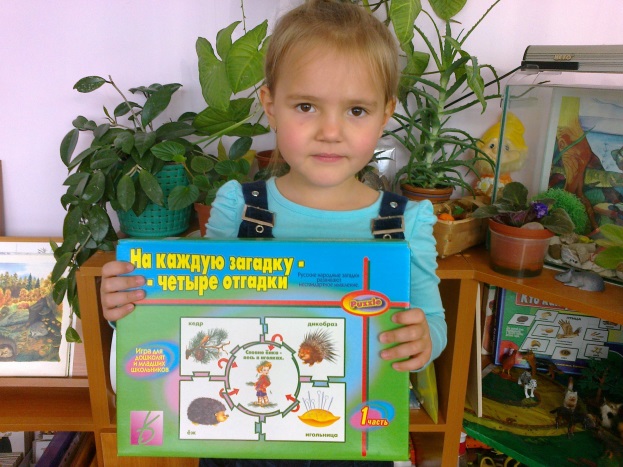 Дидактические игры.Данные игры Мы использовали  с  целью развития у детей навыков описательной и объяснительной речи, а также для обогащения и активизации словаря детей.Дидактическая игра ''Отгадай и сравни загадки о животных''.Подготовка к игре. Наблюдение за животными во время прогулок, экскурсий, посещения зоопарка. Беседа о животных.Материал и оборудование. Игрушечные животные, рисунки животных, о которых говориться в загадках.Правила игры. Дошкольник называет отгаданное животное, доказывает отгадку, говорит, является ли оно домашним или диким. Перед сравнением двух отгаданных загадок об одном и том же животном ребенок повторяет их. За правильное сравнение дается фишка.Описание игры. Воспитатель напоминает детям о различиях между дикими и домашними животными, затем загадывает загадки. В случае верного ответа соответствующая игрушка или рисунок ставится рядом с изображениями тигра или лошади, символизирующими диких и домашних животных.Дошкольники загадывают и отгадывают загадки, доказывают правильность ответов. Затем сравнивают пары загадок о белке, зайце, собаке и др.: Часто умывается, а с водой не знается. (Кошка.)С усами родиться, а на усатых охотиться. (Кошка.)Хозяина знает, с ним вместе гуляет. (Собака.)Лает, кусает, в дом не пускает. (Собака.)Так смеялся, что губа треснула. (Заяц.)Зимой белый, летом серый. (Заяц.)Эти загадки различаются тем, что в первой части говориться о раздвоенной заячьей губе, а во второй – об изменении цвета его меха зимой и летом. Загадки похожи тем, что в них сказано об одном и том же животном.Игра "Отгадай и сравни загадки о фруктах и овощах".Подготовка к игре. Выращивание овощей на огороде, фруктов в саду. Беседа о фруктах и овощах. Материал и оборудование. Фрукты и овощи или их муляжи, рисунки.Правила игры. Дошкольники делятся на "продавцов" и "покупателей": первые загадывают, вторые отгадывают их. Перед сравнением загадок ребенок их повторяет.Описание игры. Воспитатель предлагает детям поиграть в необычный магазин "Фрукты и овощи", где для покупки нужны не деньги, а загадки. Дошкольники загадывают и отгадывают загадки, используя известные и придумывая свои. Затем они сравнивают загадки об одном и том же фрукте или овоще:На сучках висят шары, посинели от жары. (Слива.)Синяя одежка, желтая подкладка, а внутри сладко. (Слива.)Аленькая, маленькая, с косточкой тросточкой. (Вишня.)В кисло-сладкой, круглой, красной шарик спрятался прекрасно. 	             (Вишня.)Тяжелый и сладкий, в зеленой одежке с красной подкладкой. (Арбуз.) Зеленый, а не трава, круглый, а не луна, с хвостиком, а не мышь.	                (Арбуз.)Заплатка на заплатке, а иголки не видела. (Капуста.)Без счету одежек, и все без застежек. (Капуста.)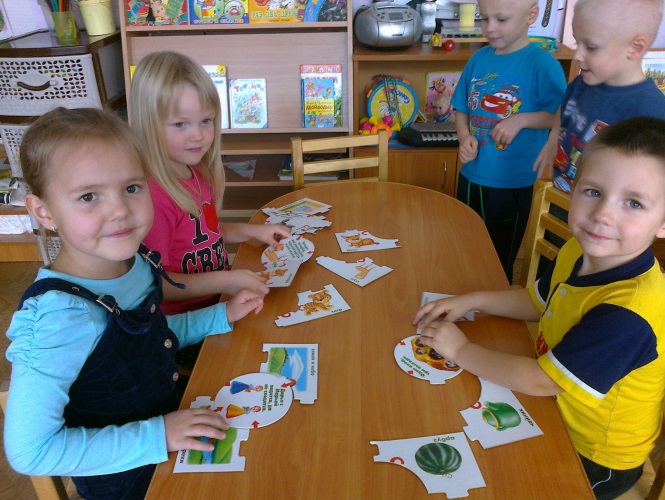 Игра "Отгадай и сравни загадки о транспорте".Подготовка к игре. Наблюдения за различными машинами во время прогулок, экскурсий. Рассматривание картинок, игрушек. Беседа о средствах передвижения.Материал и оборудование. Игрушечные автомобили, самолеты, корабли или рисунки. Картинки с изображением дороги, моря и неба.Правила игры. Отгадывающий должен назвать вид транспорта и сказать, является ли он наземным, водным или воздушным; пассажирским, грузовым или специальным. Нужно повторить отгаданные загадки перед их сравнением. За правильное сравнение дошкольник получает фишку.Описание игры. Воспитатель предлагает детям отгадать загадки о различных средствах передвижения. В случае правильного ответа дошкольники берут на столе соответствующую игрушку или рисунок и ставят их рядом с изображением дороги, моря или неба, обозначающем среду передвижения указанного транспорта.Дети загадывают и отгадывают загадки о транспортных средствах, доказывают правильность своих ответов. Затем сравнивают пары отгаданных загадок об одном и том же средстве передвижения:Держусь я только на ходу, а если встану – упаду. (Велосипед.)По дороге едут ноги и бегут два колеса. (Велосипед.)В железных сапогах по городу бежит за веревку держится. (Трамвай.)Громко звонит, по стальной дорожке бежит. (Трамвай.)Крыльями не машет, а выше облаков летит. (Самолет.)Трещит, а не кузнечик, летит, а не птица, везет, а не конь. (Самолет.)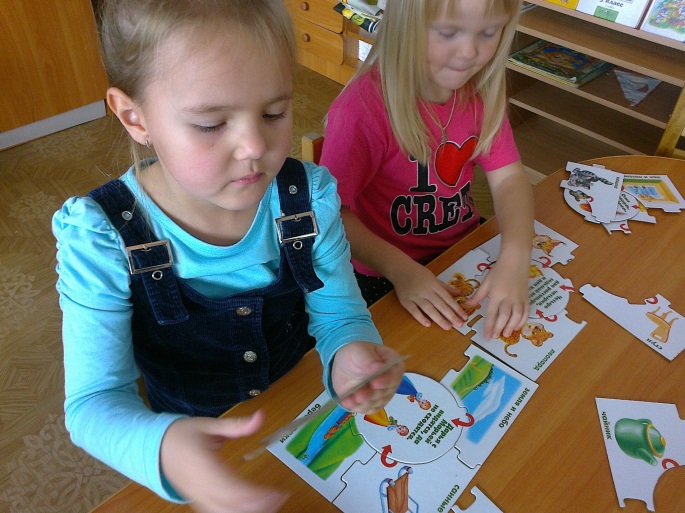 Игра "Отгадай и сравни загадки о "двух братцах"".Подготовка к игре. Ознакомление дошкольников с загаданными предметами и явлениями.Материал и оборудование. Рисунки, "волшебная коробка" с двумя одинаковыми нарисованными человечками и надписью "Два братца". Правила игры. Отгадывающий загадку отмечает, что в загадке говориться о внешнем виде, местонахождении, действиях "двух братцев". Правильность отгадки должна быть доказана. Перед сравнением загадки повторяются.Описание игры. Воспитатель говорит, что в загадках могут встречаться и выражения, например, "два братца". В каждой загадке "братцев" двое, причем они могут быть и похожи, и совершенно различны. Дошкольникам предлагается внимательно рассмотреть и подробно описать картинки, на которых показаны разные "братцы". После этого рисунки убираются в "волшебную коробку". При правильном ответе из коробки достается соответствующий рисунок.Дети загадывают и отгадывают загадки о "двух братцах", доказывают правильность своих ответов. Затем попарно сравнивают загадки о разных "братцах":Два братца в воду глядятся, век не сойдутся. (Берега.)Два близнеца, два братца верхом на нос садятся. (Очки.)Два братца через дорогу живут, а друг друга не видят. (Глаза.)Два братца спереди бегут, два братца догоняют. (Автомобиль.)Два братца всегда вместе бегут, один спереди, другой сзади. 	            (Велосипед.)Два братца: один светит днем, а другой ночью. (Солнце и луна.)Два братца: одного все видят, но не слышат, другого всякий слышит, но не видит. (Гром и молния.)При сравнении таких загадок нужно быть очень внимательным, чтобы правильно выделить признаки их сходства и различия.Фольклорные произведения используемые в работе.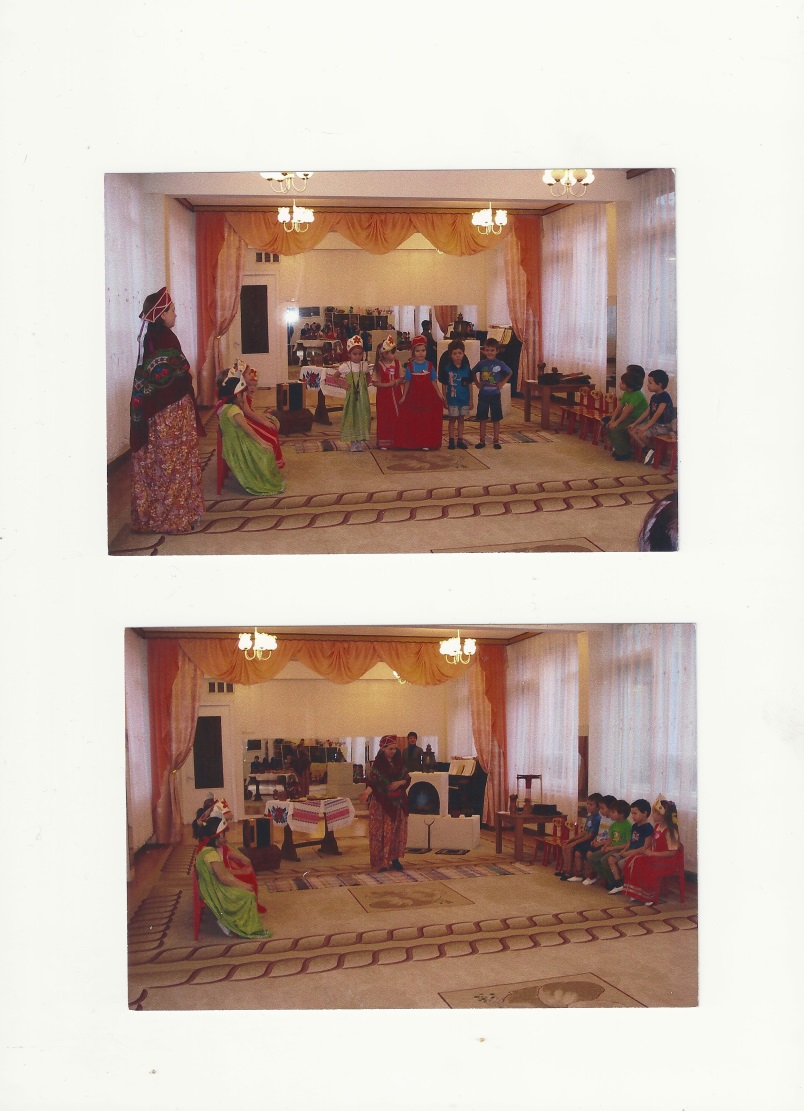 Пословицы и поговорки.-	Птица сильна крылами, а человек друзьями.-	Человек без друзей, что дуб без корней.-	Человек без друзей, что росток в пустыне.-	Человек без друзей, что сокол без крыльев.-	Не мил свет, коль друга нет.-	Хороший друг – ценнее сокровища.-	Крепкую дружбу и топором не разрубишь.-	Плохой друг, что тень: в солнечный день не отвяжешься, а в ненастный не найдешь.-	Не краса красит, а разум.-	По платью встречают, по уму провожают.-	Не стыдно молчать, когда нечего сказать.-	Чему ребенка учишь, то от него получишь.-	Не учи рыбу плавать.-	Когда хочется много знать, не надобно много спать.-	Красна речь слушанием.-	На что клад, коль в семье лад.-	При солнышке тепло, при матери добро.-	Сыр калача белее, а мать всех друзей милее.-	Родители трудолюбивы – дети не ленивы.-	Белые руки чужие труды любят.-	Зима красна снегом, а осень хлебом.-	Весна да осень – на дню погод восемь.-	Лето для старания, а зима для гуляния.-	Не жди лето долгого, а жди теплого.-	Труд человека кормит, а лень портит. И др.Колыбельные песни.Баю – баю – баюшок,Ляжет дочка на пушок,На пуховую кровать.Будет дочка крепко спать.      | 2р.***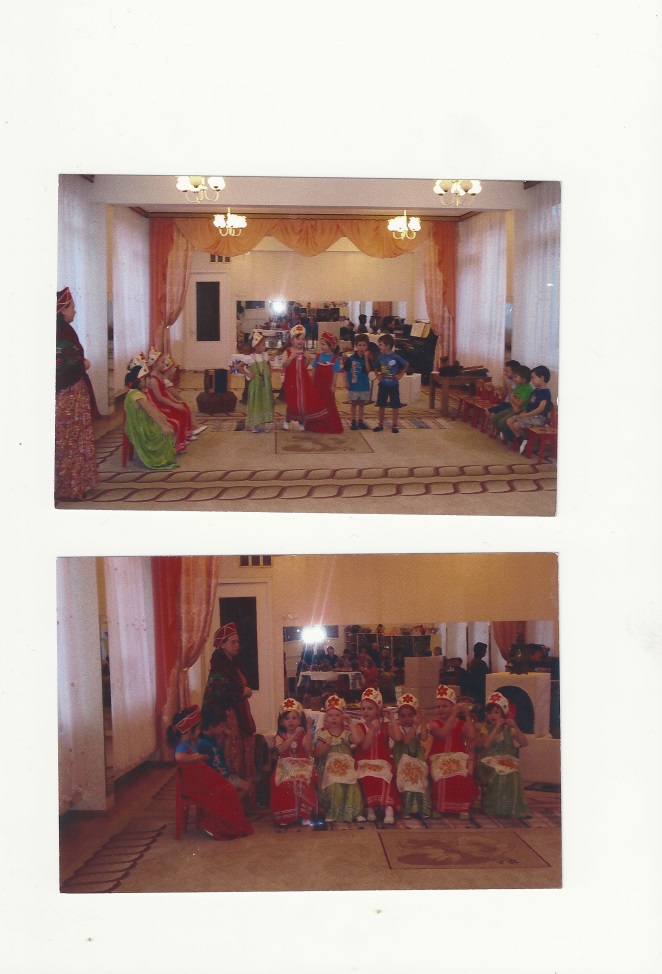 А я буду напевать, Колыбелечку качать.Баю – баю, спать пора.Гости едут со двора,Со двора едут домойНа лошадке вороной.Баю – бай, баю – бай,Поскорее засыпай.Баю – баю, спи – усни,Угомон тебя возьми.Баю –бай, баю – бай,Поди бука под сарай,Поди бука под сарай,Детке спать ты не мешай.***Люли – люли – люленьки,Прилетели гуленьки.Они сели ворковать,Стали девочку качать – убаюкивать.***Ах ты, котик серенький,Хвостик у тебя беленький,Брысь, котик, не ходи!Мою детку не буди. И др.Потешки.Дай молочка, Буренушка,Хоть капельку на донышке.Ждут меня котята, малые ребята.Дай сливок ложечку, творожку немножечко.Всем дает здоровье молоко коровье.***Расти, коса, до пояся,Не вырони ни волоса.Расти, косонька, до пят –Все волосыньки в ряд.Расти , коса, не путайся,Маму, дочка, слушайся.***Наши уточки с утра – Кря – кря – кря! Кря – кря – кря!Наши гуси у пруда – Га – га – га! Га – га – га!А индюк среди двора – Бал – бал – бал! Балды – балда!Наши гуленьки вверху – Грру - грру – у - грру – у – грру – у!Наши курочки в окно – Кко – кко – кко – ко – ко – ко!А как Петя – петушокРанним – рано поутруНам споет ку – ка – ре – ку!И др.Консультация для родителей "Баю - баюшки - баю…"(Как укладывать ребенка спать.)Пробуждение и засыпание – очень важные моменты в жизни детей. Проснуться – это всегда как бы немножко родиться заново. С чего начинается ваше утро? С улыбки, поцелуя, прикосновения. Вы спокойны, ваши глаза говорят друг другу: мы оба так рады, что мы есть в этом мире!Теперь можно встать,  умыться, обтереться влажным полотенцем, сделать вместе зарядку. Обязательно надо перекусить, что-нибудь с горячим чаем, даже если ребенок идет в детский сад. И –день начался.Укладывание ребенка спать вечером тоже не терпит суеты и спешки. Хорошо, если вся процедура будет иметь какой-то постоянный порядок, четкую последовательность, станет своего рода церемонией. Прежде всего, дайте ребенку возможность спокойно закончить игру: "Уже поздно, пора спать, поиграй еще пять минут – будем укладываться". Упрощает жизнь введение четкого правила: после передачи "Спокойной ночи, малыши!" сразу умываться - и в постель. Одни дети засыпают быстро. С другими надо посидеть подольше, погладить, что-то тихо пошептать, в роде "ручки устали, ножки устали, все хотят спать, глазоньки закрываются, глазки устали, все отдыхает". Чтобы ребенок успокоился, лучше гладить его в направлении сверху вниз по ручкам (от плеча к кисти), ножкам (от бедра к стопе), животику, спинке, лобику. Если выполнять это в течение хотя бы месяца и каждый день сидеть с ребенком столько, сколько он требует, он начнет засыпать быстрее и спокойнее. В какой-то момент даже может сам предложить оставить его одного.Очень важно, в каком состоянии, взрослый сидит рядом с малышом. Если вы торопитесь и хотите поскорее покончить со всей процедурой укладывания – ничего не выйдет. Как нарочно, ребенок будет засыпать очень долго, капризничать и просить то пить, то есть, то в туалет, то почитать. Вы нервничаете, и он видит это, понимает, что от него хотят поскорее отделаться. Он чувствует, что, хотя бы физически рядом, ваши мысли далеко, и пытается своими капризами вернуть вас к себе. Если вы хотите, чтобы ребенок успокоился и быстро заснул, успокойтесь сами.На многих детей очень хорошо действуют колыбельные песни. Удивительно мягкая, нежная, музыкальная и образная русская речь, ритмичность приговоров, сопровождаемых поглаживанием, похлопыванием, покачиванием, доставляют большое удовольствие ребенку.Пусть будет крепка невидимая нить тепла и любви между ребенком и вами! Пойте для души!